ОФИС В АРЕНДУ – 300 м2Предлагаем Вам офисное помещение («В» класс).Адрес: ул. Сущевский вал, дом 9 стр.1 (БЦ «КАСКАД-МЕБЕЛЬ»).М. «Савеловская», «МЦД-1» – 10 минут пешком.Площадь офиса – 300 м2. Высота потолков – 3,2 м.Этаж – 3 / 6.Арендная плата:- 17 000 рублей / м2 / год с НДС,- 425 000 рублей / месяц с НДС.Обеспечительный платеж:- 425 000 рублей без НДС.Коммунальные и эксплуатационные услуги включены в арендную плату.Электроэнергия оплачивается по фактическому расходу.Офис оборудован кондиционерами.Большая парковка. Всегда есть свободные места:- 6000 рублей / машиноместо / месяц.Срок аренды – 11 месяцев (ежегодная пролонгация договора).Доступ в бизнес-центр – 24 часа / 365 дней.Предоставим юридический адрес (15 ИФНС). Предоставим место для Вашей рекламы на фасаде здания.Уважаемые арендаторы и риэлторы! Звоните в любое время!Уважаемые риэлторы! Просим Вас не размещать информацию о нашем помещении в ЦИАН и АВИТО.https://youtu.be/sLYcLrRA0lA  - ссылка на видео об офисе 300 м2https://youtu.be/t3wG2AUu-_8  - ссылка на видео о БЦ «КАСКАД-МЕБЕЛЬ»8-925-842-01-58 Наталья Шумароваshumarovaets@yandex.ru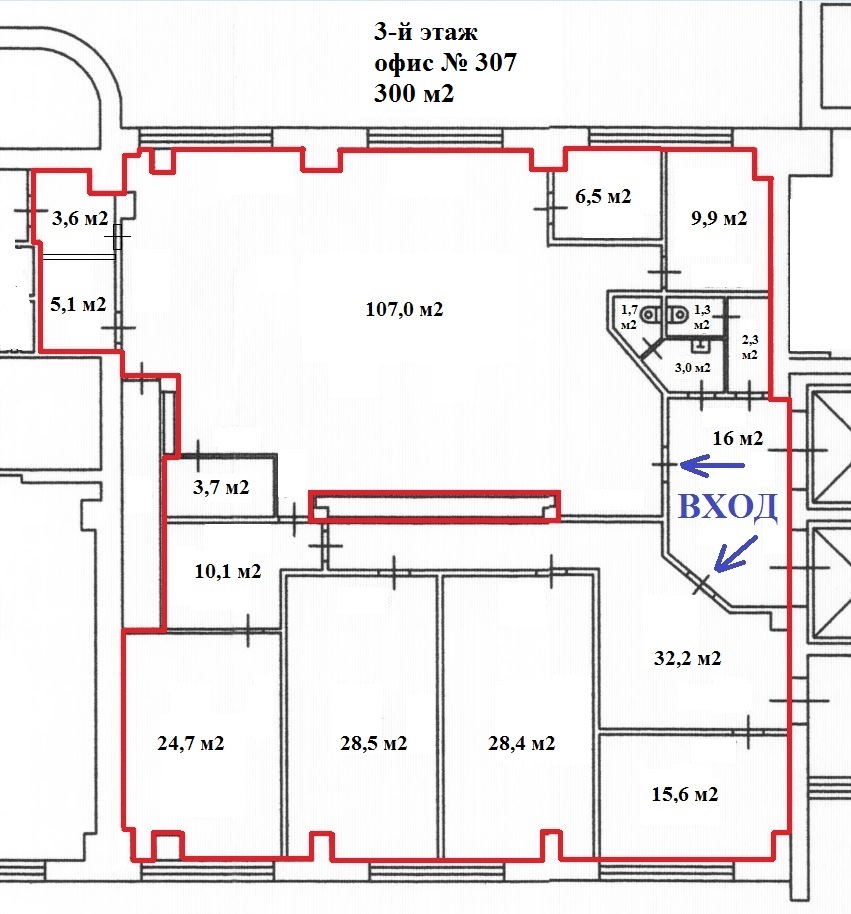 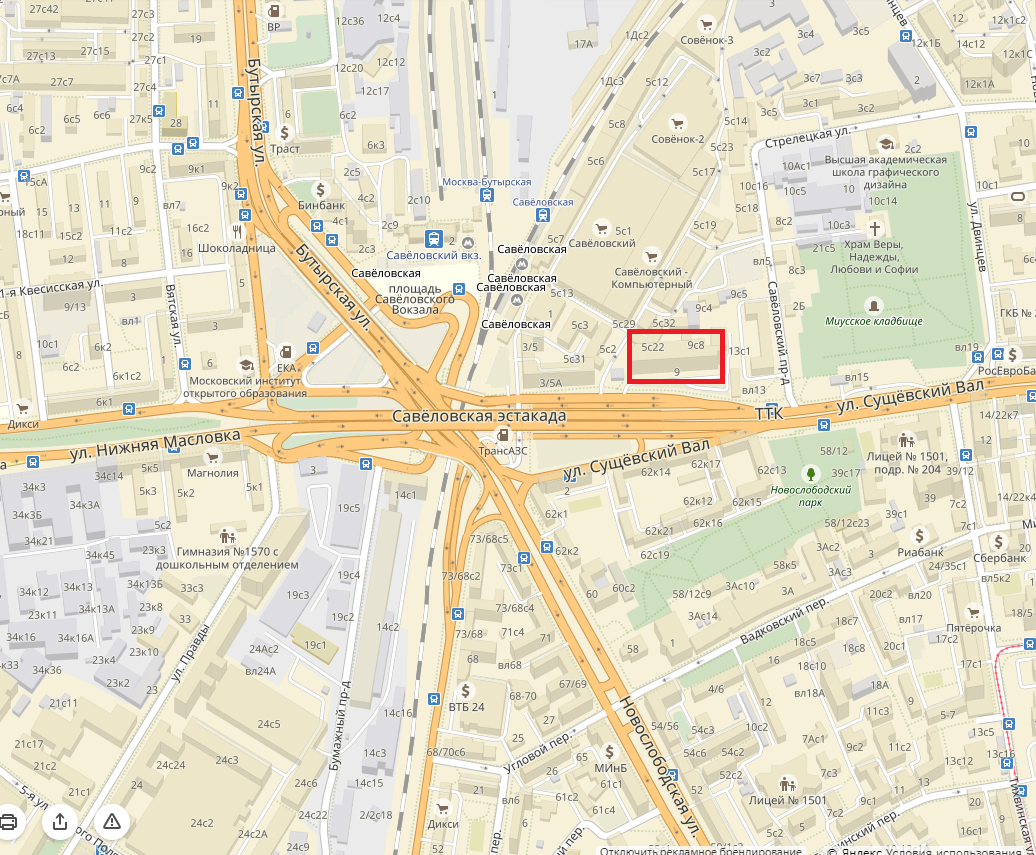 8-925-842-01-58 Наталья Шумароваshumarovaets@yandex.ru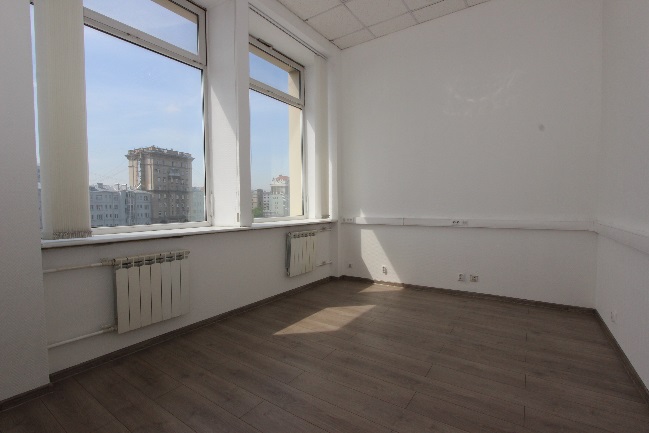 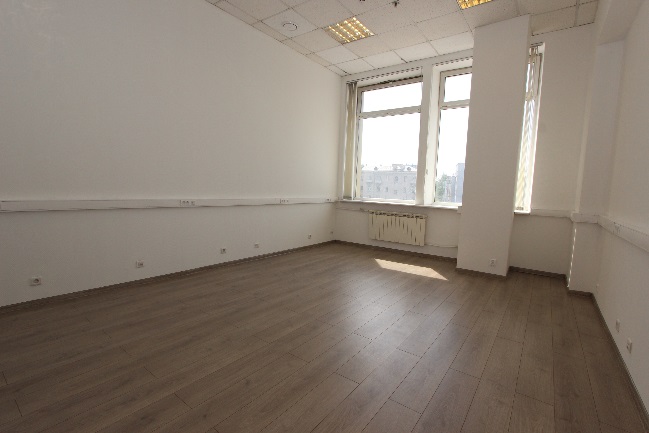 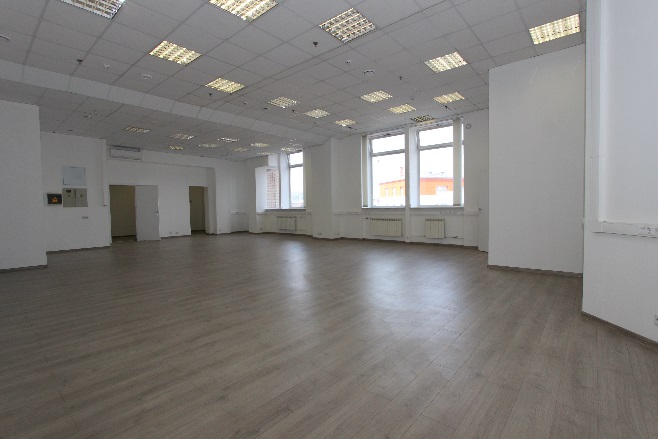 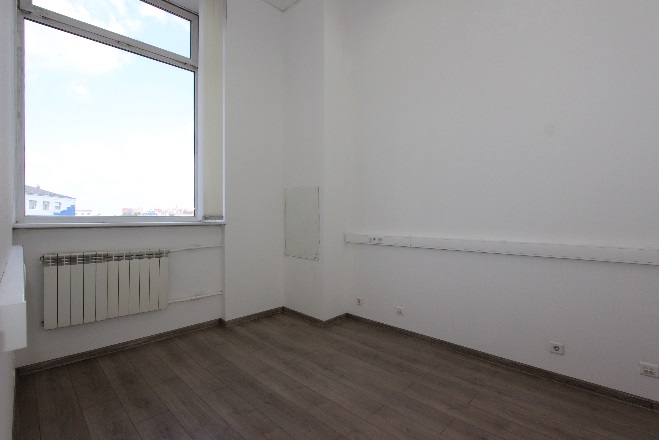 